V 5 – Ein Teelicht als WasserpumpeMaterialien: 		Glasschale, hohes Glas, Teelicht, 1-Cent-Stück, StreichhölzerDurchführung: 		In die Glasschale wird ein Teelicht gestellt und daneben ein 1-Cent-Stück gelegt. Anschließend wird Wasser eingefüllt, bis das Teelicht zur Hälfte bedeckt ist. Das Teelicht wird entzündet und soll ca. eine Minute brennen. Dann bedeckt man es zügig mit dem umgedrehten Glas, das Cent-Stück bleibt unbedeckt.Beobachtung:			Nach Aufsetzen des Glases ist im Wasser außerhalb des Glases eine leichte Bläschenentwicklung erkennbar. Das Teelicht erlischt, kurz nachdem das Glas darüber gestellt wurde. In dem Glas steigt das Wasser, sodass der Pegel in der restlichen Schale sinkt und das Cent-Stück schließlich im Trockenen liegt. 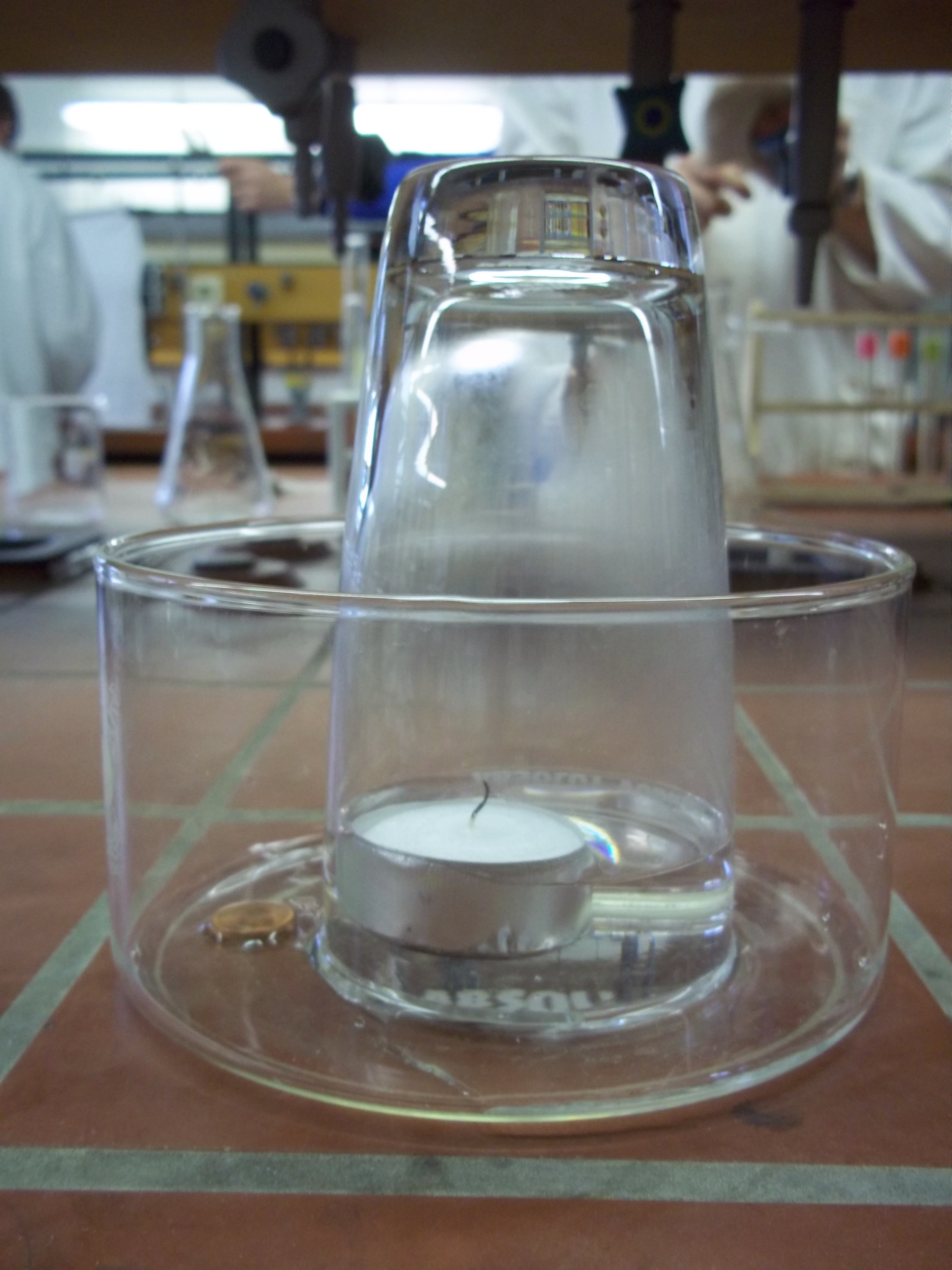 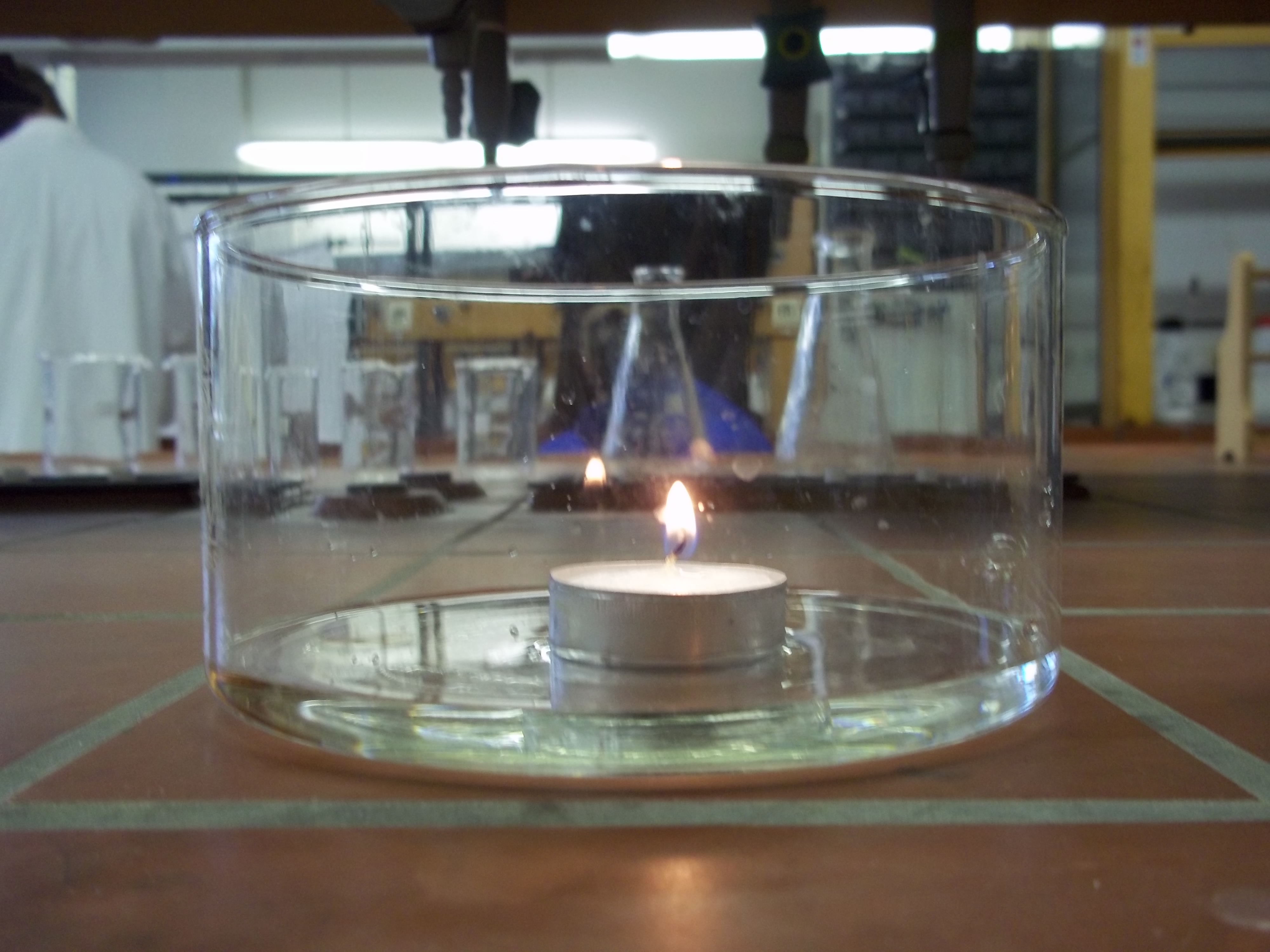 Abb. 7 und 8 - Ein Teelicht als WasserpumpeDeutung:		Durch das brennende Teelicht erwärmt sich die Luft in dem Glas und dehnt sich aus. Ein Teil entweicht aus dem Glas. Nach Erlöschen kühlt die Luft wieder ab und zieht sich daher zusammen. Durch das geringere Gasvolumen entsteht in dem Glas ein Unterdruck und das Wasser wird von außen nach innen gedrückt. Literatur:		S. Krimphove, Sachunterricht mit Methode. Wir entdecken und erkunden: Feuer und Feuerwehr, AOL, 1. Auflage 2011, S. 24 f.